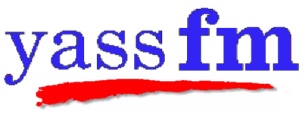 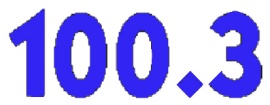 ‘Your Voice in the Valley’2YASYass Community Radio Assn. Inc.Policy No.   20.Membership PolicyBackground.This policy document seeks to formalise procedures and give direction to the Membership Manager for new and continuing membership of the Yass Community Radio Assn, Inc.  It recognises that this policy will be very fluid and will need to be updated regularly to meet continuing needs.Membership Types.The Association has two types of members eg, individual and affiliate local community organisations.  Individual members have full voting rights at meetings of the Association and are expected to actively promote the Association at all times.  Along with the rights come responsibilities.  Ordinary members are expected to comply with all legitimate directions from the Association hierarchy, comply with the Objects and Rules of the Association and all codes of practice and policies applicable to the Association.Affiliate members, do not have voting rights.  They are considered to be supporters of the Association and as such will portray the Association in a positive manner.Fees.The Association may charge an entrance fee to new members.  All fees are set at the Annual General Meeting by a motion from the Treasurer.  The Membership Manager should have input to this.  The CPI for the previous years since the last rise should be the guide and the fee  rounded to the nearest dollar.New entrants joining the Association in the last quarter of the financial year, April to June, will have that fee credited to the next ensuing year.Management and Operations.The Community Radio Broadcasting Codes of Practice requires all community radio Associations to make provision for community input into the management and general operation of the station.  To permit this, the Membership Manager will ensure that regular announcements are broadcast to encourage the general community to join the Association and thus become part of the day to day operation, direction and management of the Association.  To ensure that this Association complies with the Code requirement, the Membership Manager will ensure that such an announcement will be broadcast at least once per week.Privileges and Responsibilities.All members of the Association enjoy the privileges of membership.  Those who choose have the opportunity to learn how to present a radio programme and within the bounds of decency and the rules under which we operate, put their own stamp on that programme.However, along with privileges, always come responsibilities.  All members of the Association are required to not denigrate it, in the public area, without having first exhausted all avenues of conflict resolution, available to all members of the Association.  These would include, debate at meetings, counselling by senior officers of the Association or qualified persons, and the use of all policies covering dispute resolution.  Any member found to be publically denigrating the organisation, without first attempting reconciliation through the above mentioned processes may be asked to show cause why he/she should not be expelled from the Association. Confidential Information.Members will be asked to provide information on themselves which could be important in an emergency situation concerning themselves.  There will be an opportunity for the member to decline to give such information, in which case the member must sign an indemnity form.  All such information gathered will be securely stored and only used if an emergency arises. Authorisation    This policy was adopted by the Board of Yass community Radio Association Incorporated, at its meeting held on                    .………………………….				…………………………………Secretary						PresidentYass Community Radio Assn. Inc.Yass Community Radio Association Inc.BN 35 084 764 862P O Box 51 Yass NSW 2582                                                Email: mail@yassfm.orgStudio phone.         62265266                                                  Studio fax   62265277APPLICATION FOR MEMBERSHIPI, ……………………………………………..of  address……………………………………………………….wish to apply for membership of Yass Community Radio Association Inc. I agree to be bound by the ‘Objects and Rules’ of the Association and all adopted codes, policies and procedures.  I have/have not been a member of another community radio station.  If so station name ………………………………………When ………………………….The membership fee of $25 is enclosed.Signed: ……………………………………………….        Date ……………………..Phone …………………. Fax ……………………… Email …………………………………...Yass Community Radio Association Inc. 35 084 764 862P O Box 51 Yass NSW 2582                                             Email: mail@yassfm.orgStudio phone.         62265266                                                  Studio fax   62265277RENEWAL OF MEMBERSHIP           20     /  20I, …………………………………………….of  address…………………………………………………….wish to renew my membership of Yass Community Radio Association Inc. I agree to continue to be bound by the ‘Objects and Rules’ of the Association, and all adopted, codes, policies, and procedures..  The membership fee of $25 is enclosed.    Signed: ……………………………………………….        Date ………………….……..Phone …………………. Fax ………………… Email …………………………………...VOLUNTEER AGREEMENTThis is an agreement between a volunteer,(name)_____________________________________________________________(address)___________________________________________________________ and, Yass Community Radio Association Inc. As a volunteer I agree: to abide by the Objects and Rules, the Policies, the Procedures, and the broadcast Code of Practice, of Yass Community Radio Assn. Inc. in fact and in spirit and not publically speak negatively of the Association in any way,I have read and will comply with the Association policy on Volunteering.to abide by the Broadcasting Services Act, under which the station is  licensed,to abide by decisions made by the Association for its smooth and proper running, and,to ensure that all keys issued to me will be kept secure, not duplicated and not handed over to another person without authorisation.Signed:____________________________  Date: ______________________________ (Volunteer)                                   ‘Your Voice in our Valley’2YASFORM OF INDEMNITY.I,  _________________________________________________________ a member of Yassfm, decline to supply information requested and in so doing indemnify the Yass Community Radio Association Inc. from any responsibility for any misadventure to me, arising from any health condition known to, or suspected by, me.Member signature:__________________________Date____________Witness name ______________________________________________Signature ____________________________   Date  _______________Private & ConfidentialPresenter Personal DetailName:____________________________  Title: Mr/Mrs/Ms/Miss/Rev/Dr/Sir.Date of Birth:         /       /       .Address:_____________________________________________________________Home phone:_______________ Mobile phone: ____________________________Home Fax: _________________Email: ___________________________________Emergency Contact  Name:________________________ Relationship: ________Emergency Contact Number(s) : ________________________________________Allergies:____________________________________________________________Problem medical condition/s (eg epilepsy, diabetes, heart condition)____________________________________________________________________________________________________________________________________________________________________________________________________________________________________________________________________________________